 Программа новогоднего                         концерта: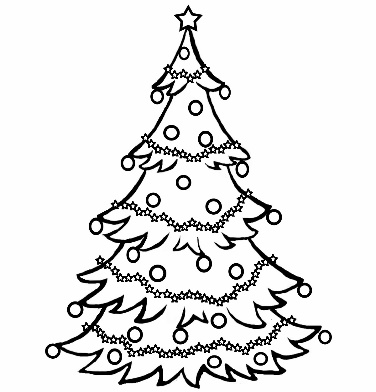 1. Самуил Майкапар «Ноктюрн».Исполняет Медведева Марина (4-в) Педагог Гора И.Н.2. Уильям Гиллок «Испанский праздник».Исполняет Вохмянина Дарья (4-а) Педагог Феоктистова А.В.3. Клод Дебюсси «Маленький негритёнок»Исполняет Юркевич Милана (4-а)Педагог Орлова Е.С.4. Арам Хачатурян «Вальс»Исполняет Ермолинская Софья (1-г)Педагог Орлова Е.С.5. Владимир Селиванов «Шуточка».Исполняет Кожевникова Анастасия (2-а) Педагог Гора И.Н.6. Петр Ильич Чайковский «В церкви».Исполняет Каутова Виктория (4-в) Педагог Феоктистова А.В.7. Эркки Мелартин «Вальс». Исполняет Мосякова Лиза (3-г) Педагог Каргина Г.Э.8. Теодор Лакк «Тарантелла»Исполняет Москвитина Лиза (2-а)Педагог Стриевская А.К.9. Старинная французская песня «Птички»Исполняют: Белякова Мария                     Коняев Фёдор (1-а) Педагог: Гора И.Н.10. Игорь Стравинский Вальс из балета «Петрушка»Исполняют Лысоконь Лиза                     Родюшкина Наташа (2-в) Педагог Стриевская А.К.11. Русская народная песня «Калинка».Исполняет Теттаманти Петра (Венгрия) (4-в) Педагог Гора И.Н.12. Пётр Ильич Чайковский «Танец Феи Драже»Исполняет Малышева Александра (3-г)Педагог Орлова Е.С.13. Петр Ильич Чайковский Фрагмент из балета «Лебединое озеро».Исполняет Фрумау Мария Кристина (4-а) Педагог Феоктистова А.В.14. Эдвард Григ «В пещере горного короля»Исполняет Хараим Георгий (4-а)Педагог Бойко А.А.15. Антонин Дворжак «Размышление»Исполняет Озеркова Дарья (4-в)Педагог Красильникова Л.В.16. Пётр Ильич Чайковский «Болезнь куклы».Исполняет Лиана Ота (2-в)Педагог Акопян Н.А.17. Кубинская песня «Моя мама»Исполняют Шевелилова Мария                     Никиточкина Мария (2-в) Педагог Акопян Н.А.18. Г. Гиллер «Перед Рождеством»Исполняют Хадиева Мария                     Сарева Виктория (3-в) Педагог Акопян Н.А., Гора И.Н.19. Михаил Иванович Глинка «Полька»Исполняет Германов Ваня (2-а)Педагог Орлова Е.С.20. Густав Гурлит  Листок из альбома. Исполняет Егорова Яся (2-а) Педагог Каргина Г.Э.21. Генри Бертини ЭтюдИсполняет Кузьменко Миша (3-а)Педагог Акопян Н.А.